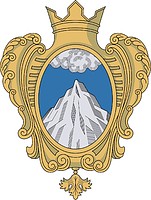 Администрация муниципального образованияКопорское сельское поселениеЛомоносовского района Ленинградской областиПОСТАНОВЛЕНИЕ  от  02 ноября  2018 г.                                                                            № 77 Об отмене постановления № 55 от 06 августа 2018г.«Об утверждении Положения о порядке проведениямероприятий по муниципальному земельному контролюбез взаимодействия с правообладателями земельных участкови оформления результатов таких мероприятий, порядке учета информации о неосвоении земельных участков их правообладателями на территории МО Копорское сельское поселение Ломоносовского района Ленинградской области» В соответствии с Федеральным законом от 6 октября 2003 года №131-ФЗ «Об общих принципах организации местного самоуправления в Российской Федерации»,  областным законом Ленинградской области №60-оз от 1августа 2017г. «О порядке осуществления муниципального земельного контроля на территории Ленинградской области»ПОСТАНОВЛЯЕТ:Отменить постановление № 55 от 06 августа 2018г. «Об утверждении Положения о порядке проведения мероприятий по муниципальному земельному контролю без взаимодействия с правообладателями земельных участков и оформления результатов таких мероприятий,  порядке учета информации о неосвоении земельных участков их правообладателями на территории МО Копорское сельское поселение Ломоносовского района Ленинградской области»;Настоящее постановление опубликовать (обнародовать), разместить  на официальном сайте муниципального образования Копорское сельское поселение http://копорское.рф /;Настоящее постановление вступает в силу с момента его официального опубликования (обнародования);Контроль за исполнением настоящего постановления оставляю за собой.Глава администрации          Копорского сельского поселения                                  Д.П. Кучинский                